Р О С С И Й С К А Я Ф Е Д Е Р А Ц И ЯЯРОСЛАВСКАЯ ОБЛАСТЬАДМИНИСТРАЦИЯ НЕКРАСОВСКОГО МУНИЦИПАЛЬНОГО РАЙОНАПОСТАНОВЛЕНИЕОт	№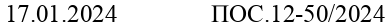 О закреплении образовательных организаций Некрасовского муниципального районаза соответственно конкретными территориями муниципального районаВ соответствии с Конституцией Российской Федерации, Федеральным закономот 29 декабря 2012 г. № 273-ФЗ «Об образовании в Российской Федерации», Законом Российской Федерации от 25.06.1993 № 5242-1 «О праве граждан Российской Федерации на свободу передвижения, выбор места пребывания и жительства в пределах Российской Федерации»,	Приказом Министерства просвещения РФ от 2 сентября 2020 г. N 458 «Об утверждении Порядка приема на обучение по образовательным программам начального общего,	основного	общего	и	среднего	общего	образования», АДМИНИСТРАЦИЯ НЕКРАСОВСКОГО МУНИЦИПАЛЬНОГО РАЙОНАПОСТАНОВЛЯЕТ:1. Закрепить муниципальные образовательные организации Некрасовского муниципального района:муниципальное	бюджетное	общеобразовательное	учреждение Бурмакинская средняя общеобразовательная школа № 1за следующими соответственно конкретными территориями района:р.п. Бурмакино,	д. Коробиха, ст. Сахареж, д. Юрьевка, с. Рождествено, д. Новоберёзки, с. Кувакино, д. Лепилово, д. Лом, с. Новые Липки,д. Дятловка, д. Игумниха, д. Рябинкино, д. Урманец, д. Якушиха, д. Беркаиха,д. Залесная, д. Пищалино, с. Поздеевское, д. Пустошки, д. Титовское,д. Дубровки,д. Харибино, д. Харьково, д. Богчино,д. Высоково,д. Гулениха, д. Новоселки, д. Точижки, д. Чернево;муниципальное общеобразовательное учреждение Бурмакинская средняя общеобразовательная школа № 2за следующими соответственно конкретными территориями района:с. Бурмакино, д. Бараново, д. Высоково, д. Доманцево, д. Ежово, д. Иваньково, д. Измайлово, д. Котлово, д. Копорье, д. Костино, д. Колотово, д. Коурцево, д. Кочкорово, д. Мещёрка, д. Михайловское, с. Нетребово, д. Никитино, с. Новое, Бурмакинский психоинтернат, д. Орлецы, д. Пентелёво, д. Перепечино, д.Санниково, д. Софрониха, д. Тереховка, д. Фетеиха, с. Троицкое, д. Щипцово, д. Яксаево;муниципальное бюджетное общеобразовательное учреждение Вятская средняя общеобразовательная школаза следующими соответственно конкретными территориями района:с. Вятское, д. Арефино, д. Валино, д. Вольная, д. Воронино, д. Елохино, д. Ермаково, д. Ишенино, д. Кадниково, д. Клины, д. Кондрево, д. Коромыслово, д. Красулино, д. Маринино, д. Насоново, д. Окатово, д. Першино, д. Потягино, д. Сватково, д. Середки, д. Токарево, д. Федяево, д. Чурово, д. Шилово; муниципальное бюджетное общеобразовательное учреждение средняя общеобразовательная школа им. Н.А. Некрасоваза следующими соответственно конкретными территориями района:д. Грешнево, д. Иоркино, д. Высоково, д. Павлово, д. Кощеевка, д. Васильково, д. Сумароково, д. Мишнево, д. Тимохино, д. Ермолицино, д. Саватеево, д. Симоново, д. Дьяково, с. Путятино, д. Антоново, д. Рудеево, д. Печелки, с. Аббакумцево, д. Игумново, д. Спирдово, д. Вахрушево, д. Аксеново, д. Наумиха, д. Судищи, д. Кочевки;муниципальное	бюджетное	общеобразовательное	учреждение	Диево-Городищенская средняя общеобразовательная школаза следующими соответственно конкретными территориями района: с. Диево-Городище, д. Бетегинское, д. Домашниха, д. Климатино, д. Комарово, д. Коурово, д. Кудрино, д. Лагерево, д. Левиново, д. Малинники, д. Меленки, д. Минино, д. Михальцево, д. Мишнево, д. Нагорново, д. Неверово, д. Никулино, д. Новая, д. Павликово, д. Пески, д. Пьяново, д. Старово, д. Тугарниха, д. Щелканиха, д. Юрьево;муниципальное бюджетное общеобразовательное учреждение средняя общеобразовательная школа им. Карла Марксаза следующими соответственно конкретными территориями района:п. Красный Профинтерн, с. Бор, д. Ботоково, д. Бутово, д. Васильевское, д. Веретево,	д. Ворокса, п. Защитный, д. Золотуха, д. Исады, с. Искробол, д. Кресцово, д. Куреево, д. Липовицы, д. Ломовская, д. Макарово, д. Минино, д. Михалевка, д. Мышкино, д. Овсяники, с. Рождественное, с. Рыбницы, д. Свечкино, д. Трубниково, д. Тюньба, д. Ученжа, д. Филенка, д. Хребтово, д. Щачебол, д. Щукино, д. Яснищи, д. Яхробол, д. Заболотье, с. Петропавловское, д. Маркишево, д. Согожа, д. Ивановское, д. Большое Михалёво; муниципальное общеобразовательное учреждение Левашовская средняя школаза следующими соответственно конкретными территориями района:с. Левашово, д. Осиновая Слобода, д. Лихообразово, д. Лапино, д. Кокарево, д. Васенино, д. Ядрово, д. Куликово, д. Поповки, д. Липовки, д. Шахово, д. Протасьево, д. Ченцы, д. Суворово, д. Коточижовки, д. Подсосенье, д. Орешки, д. Агеево, пос. при пансионате «Левашово» д. 5;муниципальное	бюджетное	общеобразовательное	учреждение Некрасовская средняя общеобразовательная школаза следующими соответственно конкретными территориями района:п. Некрасовское, сан. Золотой Колос, с. Новодашково, д. Пирогово, д. Алфёрово, д. Елохова, с. Чёрная Заводь, д. Харино, д. Плаксино, д. Костино, д. Басова, п. Приволжский, п. Строитель, д. Гумнищи, д. Шишелово, д. Шишково, д. Климовское, пос. при пансионате «Левашово» (кроме д. 5), д. Анисимово, с. Малые Соли, д. Кокарево, д. Турово, д. Пахомово, д. Кресцово, д. Ульково, д. Диково, д. Горки, д. Смирново, д. Шарьево;муниципальное бюджетное общеобразовательное учреждение Никольская средняя общеобразовательная школаза следующими соответственно конкретными территориями района:с. Никольское, д. Андреевское, п. Сосновый Бор, д. Гашки, д. Юрьевское, д. Дубки, д. Ченцово, д. Борисовское, д. Коурцево, д. Павловское, д. Переньково, д. Легчаниха, д. Семеновское;2.Отменить Постановление Администрации Некрасовского муниципального района от 25.01.2023 № 57 «О закреплении образовательных организаций Некрасовского муниципального района за соответственно конкретными территориями муниципального района».3.Контроль за исполнением настоящего Постановления возложить на Первого заместителя Главы Администрации Некрасовского муниципального района (Манафова О.А.).4.Постановление вступает в силу после его официального обнародования.И.о. Главы Некрасовского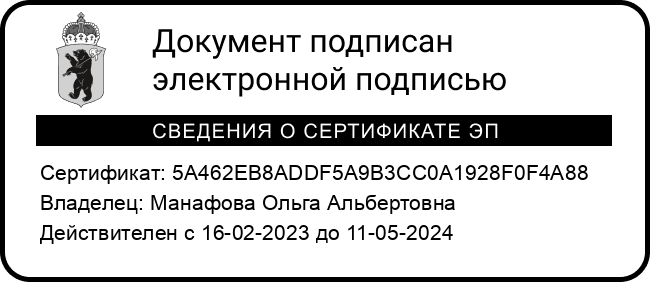 муниципального района	О.А. МанафоваСОГЛАСОВАНО:Заместитель Главы	О.А. МанафоваЗав. юридическим отделом	Ю.Е. БудилкоНачальник управления образования	Ю.С. МасловаНАПРАВИТЬУправление образования – 1 МБОУ Бурмакинская СОШ № 1 – 1 МБОУ Вятская СОШ – 1МБОУ Диево-Городищенская СОШ – 1 МОУ Левашовская сш – 1МБОУ Некрасовская СОШ – 1 МБОУ Никольская СОШ –1 МБОУ сош им. К. Маркса – 1МБОУ СОШ им. Н.А. Некрасова – 1 МОУ Бурмакинская СОШ № 2 – 1 Редакция газеты «Районные будни» – 1Исп. Коржов А.В. (48531) 4-16-36